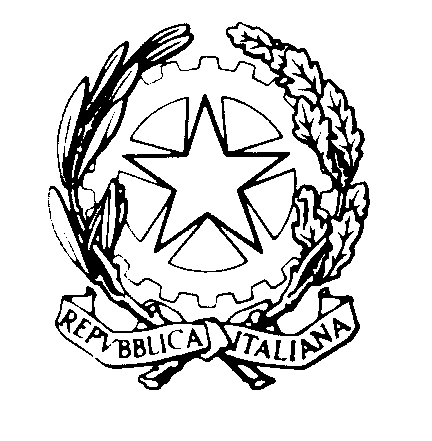 TRIBUNALE DI REGGIO CALABRIASEZIONE DEL DIBATTIMENTO                                                                             Al Segretario del Consiglio dell’Ordine degli Avvocati di Reggio CalabriaOggetto: UDIENZA COLLEGIALE DEL 20.4.2023 – COLLEGIO IORI- CERFEDA- CLEMENTESi comunicano le fasce orarie di trattazione dei processi dell’udienza indicata in oggetto per la cortese pubblicazione sul sito istituzionale,SI COMUNICA CHE, STANTE L’ASTENSIONE DALL’ATTIVITA’ DI UDIENZA INDETTA PER LA DATA IN OGGETTO, LADDOVE- PERSONALMENTE O PER  DELEGA- SIANO PRESENTI TUTTE LE PARTI O SIANO FATTE PERVENIRE IN CANCELLERIA DICHIARAZIONI DI ADESIONE ALL’ASTENSIONE,  I PROCESSI VERRANNO CHIAMATI TUTTI ALLE ORE 9.30 E SS., IN LUOGO DEGLI ORARI INDICATI DI SEGUITO.Si ringrazia. Reggio Calabria, 13.4.2023                                                           Il Presidente                                                                                                  dott.ssa Greta Iori n.  ordineoreR.G.N.R.R.G.T.19.304628/20201870/202029.452762/20191239/2021310.005672/2013 D.D.A.1150/2021410.151902/2021575/2023510.305092/2017 D.D.A.1442/2021611.3079/2020211/2022712.304341/2021 D.D.A.252/2022815.004433/2015 D.D.A.668/2021